ROTINA DO TRABALHO PEDAGÓGICO BERÇÁRIO II A -ATIVIDADES EM DOMICÍLIO – Professora: LÍDIA > Data: 10/08 a 14/08/2020.Creche Municipal “Maria Silveira Mattos” – BERÇÁRIO II A2ª Feira3ª Feira4ª Feira5ª Feira6ª FeiraVÍDEO MÚSICA: “PEIXE VIVO“https://www.youtube.com/watch?v=a6rT0x4ZSj4FOLCLORE – CULTURA POPULAR BRASILEIRAPESCARIA                  MATERIAIS:BANDEJA DE FRIOS CANETINHA TESOURAPENEIRAOBJETIVO E DESENVOLVIMENTOO OBJETIVO DESTA ATIVIDADE É DESENVOLVER A PERCEPÇÃO VISUAL, TATO E  NOÇÃO DE CAUSA E EFEITO.DESENHE NA BANDEJA DE FRIOS QUANTOS PEIXINHOS COUBER E RECORTE, FAÇA OLHOS E BOCA, DEPOIS SE PREFERIR COLOQUE NA BANHEIRA OU EM UMA BACIA COM ÁGUA E AJUDE O PEQUENO A PESCAR COM A PENEIRINHA. SE NÃO TIVER A BANDEKJA PARA FAZER OS PEIXES PODE COLOCAR TAMPINHAS NO LUGAR.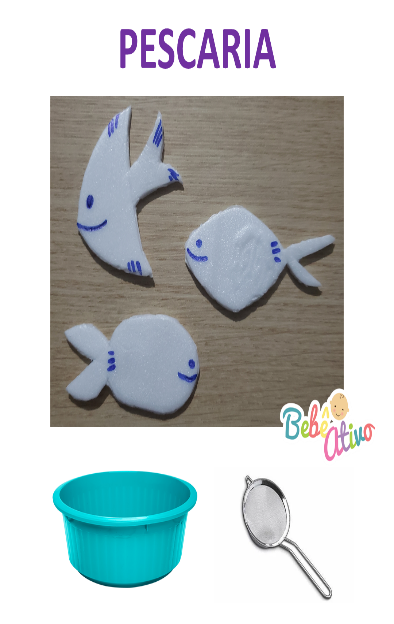 VÍDEO MÚSICA: “ORA BOLAS” https://www.youtube.com/watch?v=CRzN1GYlYWMFOLCLORE – CULTURA POPULAR BRASILEIRABRINCANDO DE BOLAMATERIAL:BOLAOBJETIVO E DESENVOLVIMENTOESTA ATIVIDADE TEM O OBJETIVO DE DESENVOLVER A COORDENAÇÃO MOTORA AMPLA, CONCENTRAÇÃO, NOÇÃO ESPACIAL E LATERALIDADE.FAMÍLIA, TIRE UM TEMPINHO E SENTE NO CHÃO DE FRENTE AO SEU PEQUENO, ESTIMULE O MESMO A JOGAR A BOLA NA SUA DIREÇÃO E VOCÊ FAÇA O MESMO. PODE DEIXAR O PEQUENO CHUTAR, E MANUSEAR COM SUAS MÃOS TAMBÉM, MAS É IMPORTANTE QUE O BEBÊ PERCEBA QUE A BOLA É UM BRINQUEDO QUE PODE SER COMPARTILHADO E QUE MAIS DE UMA PESSOA PODE BRINCAR AO MESMO TEMPO.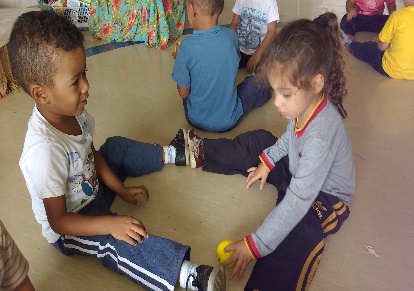 TRAVA LÍNGUA: “O SAPO DENTRO DO SACO”https://www.youtube.com/watch?v=ON3hsofuZdYFOLCLORE – CULTURA POPULAR BRASILEIRAO SAPO DENTRO DO SACOMATERIAIS:SAQUINHO TRANSPARENTE PAPEL SULFITETINTA GUACHE VERDETESOURACANETINHA OU CANETAOBJETIVO E DESENVOLVIMENTO:ESTA ATIVIDADE TEM O OBJETIVO DE TRABALHAR A FALA, IMAGINAÇÃO E ESTIMULAÇÃO TÁTIL. DEPOIS DE VER O VÍDEO, PINTE AS MÃOS DO PEQUENO E CARIMBE EM UMA FOLHA SULFITE, (COMO A DA FOTO ABAIXO), ENQUANTO REALIZA A ATIVIDADE, RECITE O TRAVA LÍNGUAS PARA SEU BEBÊ. DEPOIS QUE SECAR RECORTE E COLOQUE DENTRO DO SAQUINHO E DEIXE O BEBÊ MANUSEAR.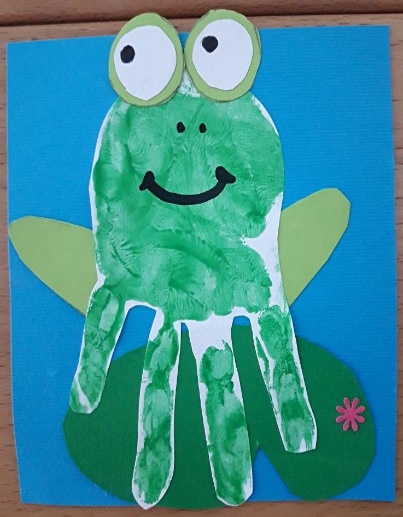 VÍDEO CANTADO: “A LENDA DO SACI PEPERÊ” - VÍDEO GRAVADO PELA PROFESSORA LÍDIA- SERÁ POSTADO NO GRUPO.VÍDEO PARLENDA: “SERRA SERRADOR” https://www.youtube.com/watch?v=QZBEDO-A0KwFOLCLORE – CULTURA POPULAR BRASILEIRAVAMOS BRINCAR DE SERRA SERRADOR                 MATERIAIS:SUPERFÍCIE SEGURA E MACIASUAS MÃOS E DO BEBÊOBJETIVO E DESENVOLVIMENTOESTA ATIVIDADE TEM O OBJETIVO DE   DESENVOLVER A COORDENAÇÃO MOTORA, SEGURANÇA E AFETIVIDADE.DEITE O BEBÊ EM UMA SURPERFÍCIE MACIA E NÃO ESCORREGADIA.SENTE SE DE FRENTE PARA ELE, PERTO DOS SEUS PEZINHOS.COLOQUE OS POLEGARES NAS PALMAS DAS MÃOS DO BEBÊ E DEIXE QUE ELE OS AGARRE. CONFORME ELE SEGURA OS POLEGARES, ENROLE SEUS DEDOS AO REDOR DA PARTE DE TRÁS DAS MÃOS DO BEBÊ.ATENÇÃO:Bem devagarzinho, puxe o bebê até que ele esteja sentado e cante: “Serra Serrador”.Dê um tempinho para o bebê apreciar a sua expressão de felicidade e para aproveitar a brincadeira, depois, recomece.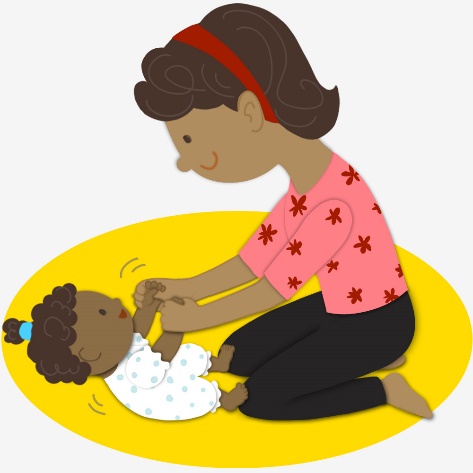 